Маршруты пеших походовМАРШРУТ № 1.    «Озеро Мястро и окрестности»Двухдневный поход, 22 км.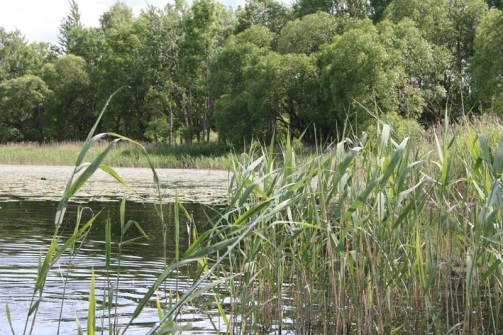 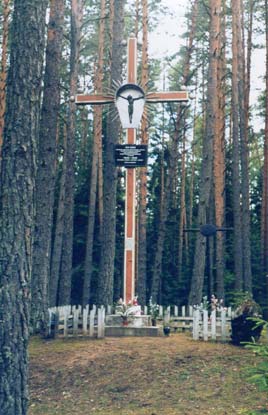 г.Мядель – оз. Мястро – оз.Подшапье – оз.Белое (тур.стоянка) – санаторий «Сосны» - оз.Нарочь – д.Гатовичи – д.Никольцы – оз.Рудаково –  г. Мядель.Путешествие по данному маршруту даёт возможность познакомиться с различными природными ландшафтами. Интересно посетить возвышающуюся над берегом озера гору Голубка. С её вершины открывается вид на озеро, и как на ладони просматривается город Мядель. К южному берегу оз. Мястро примыкает огромный лесной массив, часть которого находится в строго заповедной зоне. Стоянка для отдыха и ночёвки находится в очень живописном месте на берегу оз. Белое.Во время путешествия имеется возможность познакомиться со многими достопримечательностями. Недалеко от озера Белое находится памятный крест партизанам Армии Краёвой. В деревне Никольцы находится обелиск установленный в честь партизанских соединений действовавших в годы Великой Отечественной войны на территории района.Также можно посетить дендропарк, место древнего поселения «Черная гора», озеро Рудаково, которое при небольших размерах имеет глубину более 30 метров.МАРШРУТ №2.     «Вокруг озера Мядель»Трёхдневный поход, 34 км.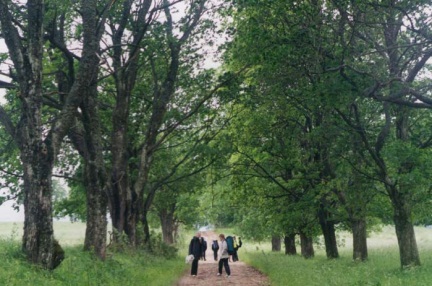 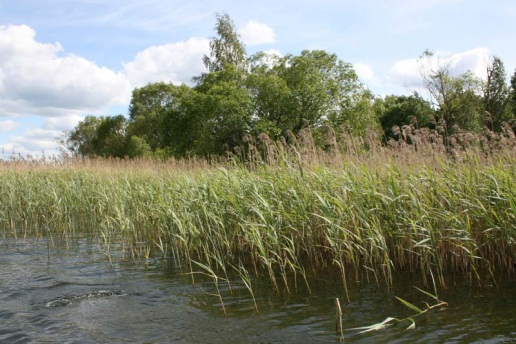 г.Мядель – оз. Рудаково – д. Скоры – тур. ст. «Струголапы» - д. Чучелицы – п/о Дубовое – тур. ст. «Шаболица» - д. Перегородь – г. Мядель.Озеро Мядель окружено высокими живописными холмами с которых открывается прекрасная панорама озера. Береговая линия имеет сложную форму, множество красивых заливов и полуостровов. Во время Первой мировой войны по этим местам проходила линия фронта и до наших дней сохранились немецкие доты. На северных берегах озера и на островах в средние века находился город Мядель. Во время отдыха на туристских стоянках можно купаться и ловить рыбу.МАРШРУТ № 3.    «К озеру Великие Швакшты»Двухдневный поход, 28 км.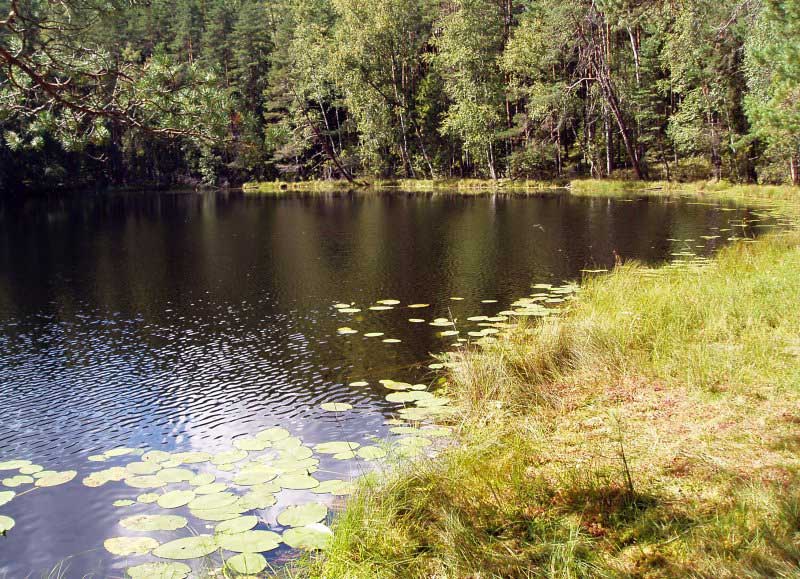 к.п.Нарочь – д. М.Сырмеж – д. Мельники – оз. В.Швакшты (стоянка Глубокий Ручей) – д.Тюкши –д.Швакшты – д.Нарочь – к.п.НарочьПервая часть маршрута проходит по хвойному массиву и требует от участников некоторых навыков ориентирования. Озеро Великие Швакшты – прекрасное место для отдыха и рыбалки.Во второй день путешествия в д.Нарочь можно осмотреть памятники архитектуры: Андреевский костёл, построенный в  псевдоготическом    стиле в начале ХХ века, Ильинская церковь – конца Х1Х века.МАРШРУТ №4.       «По Голубым озёрам»Двухдневный поход, 25 км.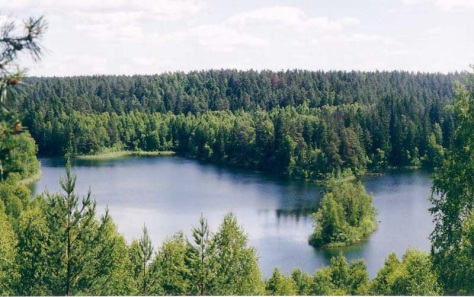 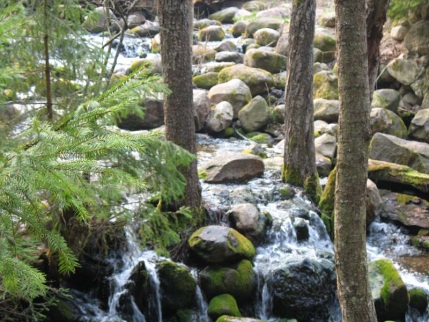 д.Константиново – туристская стоянка «Мельница» - д.Грумбиненты – оз.Глубля – оз.Глубелька – д.Ольшево – д.Комарово.Маршрут начинается с деревни Константиново  Свирского с-с. Сюда легко добраться маршрутными автобусами из Минска, Мяделя   или г.Свирь.В деревне находится действующий  костел построенный в Х1Х веке в классическом стиле.  По полевой, затем  лесной дороге туристы могут добраться до оз.Большой Болтик. На берегу протоки оборудована  стоянка НП «Нарочанский»   «Мельница». Место живописное: на ручье сделана плотина, сохранились останки водяной мельницы, родник с чистой водой.На следующий день по лесной дороге можно выйти к  деревне Фалевичи, а затем Грумбиненты, от этой деревни лесная дорога ведет прямо в центр природного комплекса  «Голубые озера» к Глубле и Глубельке. Вокруг озер оборудована экологическая тропа с местами для отдыха, обзорными вышками, беседками.С высоких покрытых лесом холмов открываются прекраснейшие виды на озера. Каждое озеро отличается своей живописностью и неповторимостью.В двух километрах от озера Глубля, в деревне Ольшево, можно осмотреть бывшую помещичью усадьбу и старый парк. В деревне путешествие закончивается, если имеется собственный транспорт, или пойти в д. Комарово, откуда выехать рейсовым автобусом.МАРШРУТ № 5.     «Из к.п. Нарочь в г. Мядель»Двухдневный поход, 25 км.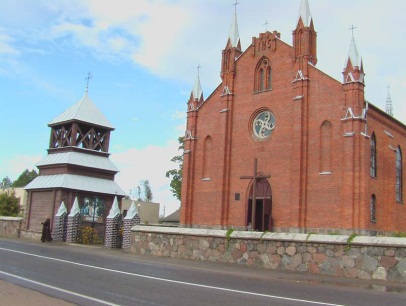 к.п.Нарочь – д.Нарочь – оз. Кузьмичи – д. Струголапы – д. Скоры –оз. Рудаково – г. Мядель.Маршрут даёт возможность для знакомства с памятниками архитектуры д.Нарочь (Андреевский костёл, нач. 20 ст. и Ильинская церковь, средина 19 века) и з г. Мяделя маршрут проходит по пересечённой местности окрестностей озера Мядель. Во время похода можно осмотреть остатки оборонительных сооружений времён Первой мировой войны и конечно хорошо отдохнуть и искупаться на озере. Маршрут можно пройти и в обратной последовательности.МАРШРУТ № 6.   «Берегом озера Мястро»Однодневный  поход, 8 км.г.Мядель – д.Кочерги – гора Голубка – тур. стоянка «Кочерги» - оз. Боторино – г. Мядель.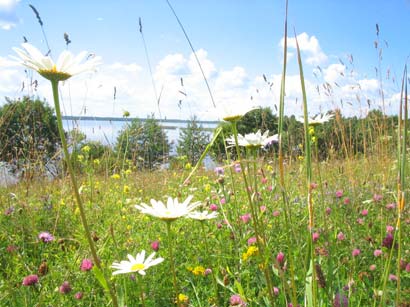 Маршрут предполагает знакомство с живописными окрестностями города Мядель и отдых на туристской стоянке.На берегу озера Боторино, по которому проходит обратная часть маршрута, находится памятник на месте братской могилы жителей города еврейской национальности, убитых в годы Великой Отечественной войны.Для организации туристических походов можно обращаться по адресу:
222395, к.п. Нарочь, ул. Октябрьская, д. 10, Центр творчества, туризма детей и молодёжи Мядельского района
E-mail: ctur@myadel.edu.by ctdim@myadel.edu.byТелефон:  8017 97 22 4 54, 8017 97 50 8 70